KORELASI ANTARA KOMPETENSI PROFESIONAL GURU DENGAN HASIL BELAJAR FIQIH PESERTA DIDIK KELAS VIII DI MADRASAH TSANAWIYAH NEGERI 2 LAMPUNG TIMURSkripsiDiajukan untuk Melengkapi Tugas-Tugas dan Memenuhi Syarat-syarat guna Memperoleh gelar Sarjana Pendidikan (S.Pd)dalam Ilmu Tarbiyah dan KeguruanOleh :Muzannifi1311010295Jurusan   : Pendidikan Agama Islam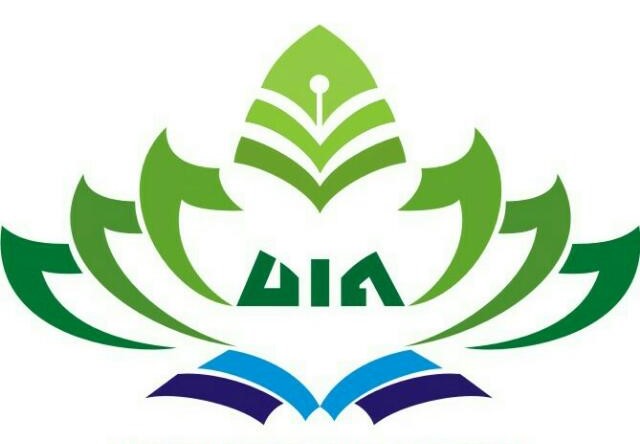 FAKULTAS TARBIYAH DAN KEGURUANUNIVERSITAS ISLAM NEGERI RADEN INTAN LAMPUNG1439 H / 2018 MKORELASI ANTARA KOMPETENSI PROFESIONAL GURU DENGAN HASIL BELAJAR FIQIH PESERTA DIDIK KELAS VIII DI MADRASAH TSANAWIYAH NEGERI 2 LAMPUNG TIMURSkripsiDiajukan untuk Melengkapi Tugas-Tugas dan Memenuhi Syarat-syarat guna Memperoleh gelar Sarjana Pendidikan (S.Pd)dalam Ilmu Tarbiyah dan KeguruanOleh :Muzannifi1311010295Jurusan   : Pendidikan Agama IslamPembimbing I	: Dr. Hj. Eti Hadiati, M.PdPembimbing II	: Dr. H. Agus Jatmiko, M.PdFAKULTAS TARBIYAH DAN KEGURUANUNIVERSITAS ISLAM NEGERI RADEN INTAN LAMPUNG1439 H /2018 M